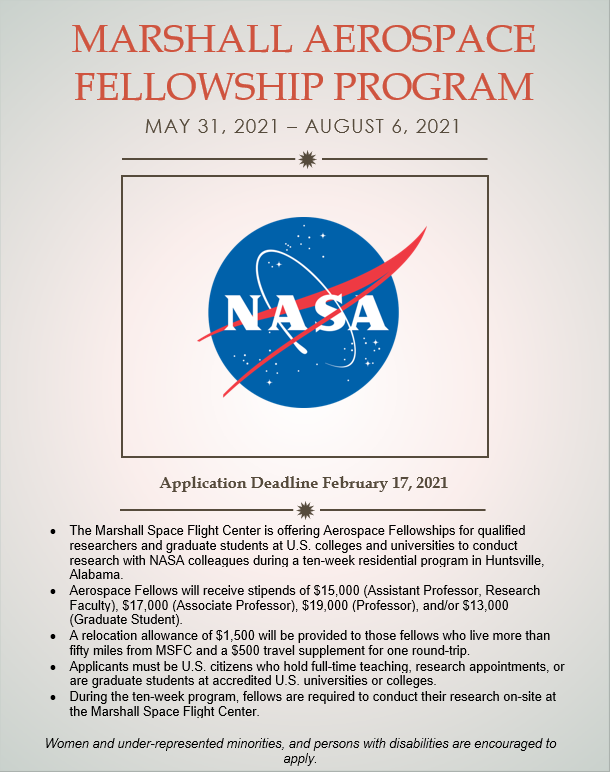 Please attach a resume/CV and this completed application form to an e-mail and send it to Brooke Graham at brooke.graham@uah.edu by the deadline of February 17, 2021. If you have any questions, please call (256) 824-6076.Applicant’s Signature									Date__________________________________________________Printed NameNASA Marshall Aerospace Fellowship ProgramProgram DescriptionThe Marshall Aerospace Fellowship program is a residential research experience.  Fellows are required to conduct their research, during the ten-week program, on-site at the Marshall Space Flight Center.Participants cannot receive remuneration from other entities or other programs or other university or government sources during the Aerospace Fellowship 10-week period.An oral presentation by the Fellow to the Marshall group with which s/he has been affiliated is required, near the end of the fellowship period.A written final report is required at the end of the Fellowship.A written evaluation of the program by the Fellow is expected at the end of the Fellowship.EligibilityUS citizenFull time teaching or research appointment, or graduate student appointment at an accredited US university or college.Fellowship is awarded for one summer period, but Fellow may apply again for a second year.Women, under-represented minorities, and persons with disabilities are encouraged to apply.Graduate student applicants must be chosen by the Faculty Researcher who is applying, and both must be matriculated at the same university.  Each must submit a completed application.  If selected by Marshall, the faculty member and the graduate student would be a team engaged in the same research project at Marshall.  To be selected, the graduate student must remain enrolled at the same university for a minimum period of two years following the summer research, teaming with the faculty researcher.  SelectionThe applicants selected to be Aerospace Fellows will be chosen by the Marshall group which has been assigned the area of investigation (concentration) chosen by the applicant.Marshall CollaboratorA Marshall Collaborator will be identified to serve as the co-investigator and day-to-day contact.  At the end of the ten-week period, the Aerospace Fellow and the Marshall Collaborator will prepare a white paper summarizing the summer effort, including results and recommending follow-up work.CompensationStipends for Aerospace Fellows are set as follows for the 10-week period:	Graduate Students				$13,000	Assistant Professors and Research Faculty	$15,000	Associate Professors				$17,000	Professors					$19,000A relocation allowance of $1,500 will be provided to fellows who live more than fifty miles from the Marshall Center.A travel supplement of $500 will be provided to those fellows receiving the relocation allowanceMarshall Space Flight Center62 Areas of ConcentrationPropulsion SystemsLaunch Propulsion Systems, Solid & LiquidIn Space Propulsion (Cryogenics, Green Propellants, Nuclear, Fuel Elements, Solar-Thermal, Solar Sails, Tethers)Propulsion Testbeds and Demonstrators (Pressure Systems)Combustion PhysicsCryogenic Fluid ManagementTurbomachineryRotordynamicsSolid Propellant ChemistrySolid BallisticsRapid Affordable Manufacturing of Propulsion ComponentsMaterials Research (Nano Crystalline Metallics, Diamond Film Coatings)Materials CompatibilityComputational Fluid DynamicsUnsteady Flow EnvironmentsAcoustics and StabilityLow Leakage ValvesSpace SystemsIn Space Habitation (Life Support Systems and Nodes, 3D Printing)Mechanical Design & FabricationSmall Payloads (For International Space Station, Space Launch System)In-Space Asset Management (Automated Rendezvous & Capture, De-Orbit, Orbital Debris Mitigation, Proximity Operations)Radiation ShieldingThermal ProtectionElectromagnetic InterferenceAdvanced CommunicationsSmall Satellite Systems (CubeSats)Structural Modeling and AnalysisSpacecraft Design (CAD)Space TransportationMission and Architecture AnalysisAdvanced ManufacturingSpace Environmental Effects and Space WeatherLander Systems and TechnologiesSmall Spacecraft and Enabling Technologies (Nanolaunch Systems)3D Printing/Additive Manufacturing/Rapid PrototypingMeteoroid EnvironmentFriction Stir and Ultrasonic WeldingAdvanced Closed-Loop Life Support SystemsComposites and Composites ManufacturingWireless Data & Comm. SystemsIonic LiquidsGuidance, Navigation and Control (Autonomous, Small Launch Vehicle)Systems Health ManagementMartian Navigation Architecture/SystemsPlanetary Environment ModelingAutonomous Systems (reconfiguration, Mission Planning)Digital Thread / Product Lifecycle Management (for AM and/or Composites)Material Failure DiagnosticsScienceReplicated OpticsLarge Optics (IR, visible, UV, X-Ray)High Energy Astrophysics (X-Ray, Gamma Ray, Cosmic Ray)Radiation Mitigation/ShieldingGravitational Waves and their Electromagnetic CounterpartsSolar, Magnetospheric and Ionospheric PhysicsPlanetary Geology and SeismologyPlanetary Dust, Space Physics and Remote SensiongSurface, Atmospheres and Interior of Planetary BodiesEarth Science ApplicationsConvective and Severe Storms ResearchLightning ResearchData InformaticsDisaster MonitoringEnergy and Water Cycle ResearchRemote Sensing of PrecipitationNovember 2019Application2021 Marshall Aerospace Fellowship Program
NASA Marshall Space Flight CenterApplication2021 Marshall Aerospace Fellowship Program
NASA Marshall Space Flight CenterApplication2021 Marshall Aerospace Fellowship Program
NASA Marshall Space Flight CenterApplicant’s Full Name:Applicant’s Full Name:Permanent Home Address: Permanent Home Address: Email Address:Email Address:Home Telephone:Home Telephone:Cell Phone:Cell Phone:Applicant’s University Name and Work Address:Applicant’s University Name and Work Address:Present Academic Rank/Position:Present Academic Rank/Position:Area of Current Research or Interest:Area of Current Research or Interest:Work Telephone:Work Telephone:Fax Number:Fax Number:Citizenship:Citizenship:Gender:Gender:Ethnicity (optional):Ethnicity (optional):Starting Date at MSFC:Starting Date at MSFC:May 31, 2021Ending Date at MSFC:Ending Date at MSFC:August 6, 2021Ending Date should be at least 10 weeks after start date above – please add additional weeks if you will need time off for a conference or vacationEnding Date should be at least 10 weeks after start date above – please add additional weeks if you will need time off for a conference or vacationEnding Date should be at least 10 weeks after start date above – please add additional weeks if you will need time off for a conference or vacationDesignated MSFC Areas of Concentration in Which You Wish to be Engaged. If more than one area, rank them according to your interest. (Choose from attached list Marshall Areas of Concentration; area should match your research expertise)Designated MSFC Areas of Concentration in Which You Wish to be Engaged. If more than one area, rank them according to your interest. (Choose from attached list Marshall Areas of Concentration; area should match your research expertise)Name & Contact Info of MSFC Researcher with whom you have been in contact (if any – not required):Name & Contact Info of MSFC Researcher with whom you have been in contact (if any – not required):